Plénière de la Plateforme intergouvernementale 
scientifique et politique sur la biodiversité 
et les services écosystémiquesSixième sessionMedellin (Colombie), 18-24 mars 2018Point 9 de l’ordre du jour provisoire*Dispositifs financiers et budgétaires pour la PlateformeDispositifs financiers et budgétaires pour la Plateforme		Note du secrétariat		IntroductionDans sa décision IPBES-5/6, paragraphe 2, sur les dispositions financières et budgétaires, la Plénière de la Plateforme intergouvernementale scientifique et politique sur la biodiversité et les services écosystémiques a invité à annoncer et à verser des contributions au Fonds d’affectation spéciale de la Plateforme et à apporter à cette dernière des contributions en nature. On trouvera à la section I de la présente note des informations sur l’état des contributions en espèces et de l’appui en nature reçus et une liste des activités stimulées à l’appui du mandat de la Plateforme.Au paragraphe 4 de la même décision, la Plénière a adopté le budget annuel révisé pour 2017, d’un montant de 8 732 772 dollars, et au paragraphe 3, elle a prié la Secrétaire exécutive, agissant sous la direction du Bureau, de lui faire rapport à sa sixième session sur les dépenses pour l’exercice biennal 2016-2017. En conséquence, ce rapport est présenté à la section II de la présente note.Au paragraphe 6 de la même décision, la Plénière a adopté le budget annuel révisé pour 2018, d’un montant de cinq millions de dollars, tout en notant qu’elle réexaminerait la question à sa sixième session, et au paragraphe 7, elle a prié le secrétariat de se pencher sur les implications d’un budget de cinq millions de dollars et celles des options d’un montant supérieur et inférieur. En conséquence, trois options sont présentées pour le budget de 2018 à la section III. On y trouvera également un projet de budget pour 2019. Au paragraphe 5 de la même décision, la Plénière a noté qu’elle se pencherait à sa sixième session, sous réserve de la disponibilité de fonds suffisants, sur l’évaluation thématique de l’usage durable des espèces sauvages, l’évaluation méthodologique des diverses conceptualisations des multiples valeurs de la nature et de ses bienfaits et l’évaluation thématique des espèces exotiques envahissantes, qui sont en attente. Les projets de budget pour 2018 et 2019, en conséquence, tiennent compte des évaluations en attente, conformément aux éléments présentés dans la note du secrétariat sur les évaluations en attente (IPBES/6/8). La section IV de la présente note donne un aperçu des dépenses totales de la Plateforme et une estimation des fonds qu’il reste à mobiliser pour achever le premier programme de travail. En se basant sur une analyse détaillée, la section conclut que les fonds disponibles au 1er janvier 2018 s’élèvent à 5,6 millions de dollars. Tenant compte des contributions versées ou annoncées au 21 décembre 2017, la section conclut en outre que les fonds qui doivent être collectés pour achever le premier programme de travail s’élèvent à 400 000 dollars pour 2018 et 6,2 millions de dollars pour 2019, ainsi qu’à 2,6 millions de dollars au total pour 2020 et 2021, en retenant l’option d’un budget de 2018 d’un montant supérieur à cinq millions de dollars.Au paragraphe 9 de la décision IPBES-5/6, la Plénière a approuvé la stratégie de collecte de fonds pour la Plateforme et prié la Secrétaire exécutive de commencer à appliquer cette stratégie et de lui faire rapport sur les progrès dans ce domaine à sa sixième session. On trouvera à la section V, en conséquence, ce rapport sur les progrès accomplis.On trouvera à la section VI de la présente note une série de mesures que la Plénière souhaiterait peut-être prendre.	I.	État des contributions en espèces et en nature à la Plateforme	A.	Contributions au Fonds d’affectation spécialeLe tableau 1 indique l’état, au 21 décembre 2017, des contributions en espèces au Fonds d’affectation spéciale reçues et de celles annoncées depuis la création de la Plateforme, en 2012. Ce tableau comprend plusieurs contributions en espèces versées et annoncées, préaffectées à des activités qui font partie du programme de travail approuvé et du budget approuvé, détaillées à la section 1 du tableau 2, qui s’élèvent à 302 498 dollars pour 2017. En 2017, la Plateforme a reçu 3 976 940 dollars dans son fonds d’affectation spéciale. Les contributions annoncées pour 2017, qui s’élèvent à 129 348 dollars, portent les recettes potentielles en 2017 à 4 106 288 dollars. Les contributions annoncées et les contributions versées à ce jour pour 2018 s’élèvent à 2 397 610 dollars.Le tableau 2, à la section 1, indique les contributions préaffectées versées au Fonds d’affectation spéciale pour des activités qui font partie du programme de travail approuvé et du budget approuvé, versées ou annoncées pour la période 2017–2021, qui s’élèvent respectivement à 196 883 dollars (contributions versées) et 105 615 dollars (contributions annoncées) pour 2017. Ces contributions sont incluses dans les montants indiqués au tableau 1 et marquées d’un astérisque. Elles ont été effectuées conformément aux procédures et règles financières de la Plateforme énoncées dans les décisions IPBES-2/7 et IPBES-3/2. Il s’agit de deux donations de l’Allemagne, d’un montant de 106 157 dollars et de 90 726 dollars, préaffectées à l’appui technique pour l’évaluation mondiale et l’appui aux participants de pays en développement à la cinquième session de la Plénière, d’une donation du Canada d’un montant de 23 328 dollars préaffectée à l’évaluation mondiale, et de quatre donations d’un montant unitaire de 264 494 dollars, de la France (Agence française pour la biodiversité), préaffectées à l’évaluation mondiale et aux trois évaluations en attente, au cas où la Plénière déciderait de les entreprendre.	B.	Contributions en natureLe tableau 2, à la section 2 indique les contributions préaffectées versées en espèces, qui s’élèvent à 637 943 dollars pour 2017, pour des activités qui contribuent à la réalisation des produits du programme de travail mais ne sont pas incluses dans le budget approuvé. Ces contributions, de l’Allemagne, des États-Unis, de la Norvège et du Royaume-Uni de Grande-Bretagne et d’Irlande du Nord, ont été approuvées par le Bureau pour apporter un appui à une réunion supplémentaire d’experts pour l’évaluation mondiale, y compris pour les travaux sur les savoirs autochtones et locaux, ainsi que pour financer les activités de communication et couvrir les dépenses afférentes à la tenue de la cinquième session de la Plénière.Le tableau 3 indique de nouvelles contributions en nature reçues en 2017, conjointement avec leur valeur exprimée en dollars des États-Unis, telle que fournie ou estimée, lorsque cela est possible, en fonction des coûts correspondants indiqués dans le programme de travail, lorsqu’ils sont disponibles. Ces contributions en nature, qui s’élèvent à un montant estimé à 2,8 millions de dollars, consistent dans l’appui apporté directement par le donateur et, partant, non reçu par le fonds d’affectation spéciale : pour des activités prévues dans le programme de travail (section 1) ou pour des activités organisées à l’appui du programme de travail, telles que l’appui technique, les installations pour les réunions et l’appui local (section 2).En 2017, une contribution en nature supplémentaire d’un montant estimatif compris entre 4,9 millions et 9,7 millions de dollars a été fournie aux travaux de la Plateforme par l’ensemble des experts du monde entier (y compris les experts participant aux évaluations, groupes d’experts et équipes spéciales et les membres du Bureau et du Groupe d’experts multidisciplinaire) en offrant entre 10 et 20 % de leur temps à titre gracieux. La contribution totale représentée par ces services fournis à titre gracieux depuis 2014 a une valeur estimative comprise entre 19 et 38 millions de dollars, soit l’équivalent du montant total des contributions en espèces versées au Fonds d’affectation spéciale entre 2012 et 2017. En outre, de nombreuses organisations ont fourni un appui en nature aux travaux de la Plateforme sur les connaissances et les données en apportant un appui à l’utilisation d’indicateurs 
dans le cadre des évaluations de la Plateforme. Il s’agit des organisations indiquées ci-après : Banque mondiale, BirdLife International, Centre allemand de recherche intégrée sur la biodiversité (Allemagne), Division de statistique du Secrétariat de l’ONU, Fonds mondial pour la nature, Forest Stewardship Council, Global Footprint Network, Indicators for the Seas programme (IndiSeas), initiative de recherche Sea around us, Institut d’écologie sociale à l’Université Alpen Adria à Vienne, Institut des ressources mondiales (WRI), Map of Life, Marine Stewardship Council (MSC), Planbureau voor de Leefomgeving (Agence d’évaluation environnementale des Pays-Bas), Organisation de coopération et de développement économiques (OCDE), Organisation de recherche scientifique et industrielle du Commonwealth (CSIRO), Organisation des Nations Unies pour l’alimentation et l’agriculture (FAO), Partenariat relatif aux indicateurs de biodiversité, BioTime, Programme de reconnaissance des certifications forestières (PEFC), Programme des Nations Unies pour l’environnement − Centre mondial de surveillance de la conservation de la nature (PNUE-WCMC), projet PREDICTS - Projecting Responses of Ecological Diversity in Changing Terrestrial Systems, Réseau d’observation de la biodiversité du Groupe sur l’observation de la Terre (GOT), secrétariat de la Convention sur la diversité biologique, Système mondial d’information sur la biodiversité, Terralingua, Tropical Ecology Assessment and Monitoring (TEAM) network, Union internationale pour la conservation de la nature (UICN), Université de St Andrews, Water footprint network, Yale Center for Environmental Law and Policy, Zoological Society of London.En 2017, la Plateforme a bénéficié également des contributions de sept stagiaires non rémunérés travaillant à plein temps pendant une période allant de trois à six mois chacun pour apporter un appui concernant les évaluations en cours, les outils d’appui aux politiques, la communication et la participation des parties prenantes. En 2017, la Plateforme a continué à stimuler directement des activités à l’appui de ses buts et objectifs, en particulier concernant le renforcement des capacités et la production de savoirs. On trouvera au tableau 4 des exemples dont le secrétariat a connaissance, d’une valeur estimée à 32,9 millions de dollars pour 2017.Enfin, un grand nombre de manifestations ont été organisées en 2017 par des gouvernements et les parties prenantes en vue d’informer un large éventail de parties prenantes des différents aspects de la Plateforme aux niveaux national, régional et international, contribuant grandement à une sensibilisation accrue à la Plateforme et à un engagement renforcé en sa faveur. La Plateforme s’efforce d’énumérer ces activités sur son site Web et de les reconnaître et promouvoir en utilisant les réseaux sociaux.Tableau 1
État des contributions en espèces reçues ou annoncées depuis la création de la Plateforme en avril 2012 (du 1er mai 2012 au 21 décembre 2017) (en dollars des États-Unis) a La contribution du donateur comprend des composantes préaffectées. Pour de plus amples détails sur ces composantes, veuillez vous reporter au tableau 2, section 1.b La contribution pour 2016 de la Nouvelle-Zélande comprend les contributions versées pour 2016 et 2017.Tableau 2 
Contributions préaffectées en espèces reçues en 2017 et annonces de contributions pour les années 2018-2021(en dollars des États-Unis)Tableau 3
Contributions en nature reçues au 8 décembre 2017(en dollars des États-Unis)Tableau 4 
Exemples d’activités stimulées par la Plateforme en 2017(en dollars des États-Unis)	II.	Dépenses de 2016 et 2017	A.	Dépenses finales de 2016On trouvera au tableau 5 les dépenses finales de 2016, par rapport au budget pour 2016 approuvé par la Plénière à sa quatrième session (décision IPBES-4/2). Tableau 5 
Dépenses finales de 2016 (en dollars des États-Unis) Le montant total des dépenses finales de 2016 s’est élevé à 5 871 814 dollars, ce qui représente une économie de 2 553 185 dollars par rapport au budget approuvé par la Plénière, 8 424 999 dollars. Cela s’explique principalement par des économies réalisées sur :Les réunions de la Plateforme (346 696 dollars), qui s’expliquent comme suit : dépenses évitées concernant les services de sécurité de l’ONU pour la quatrième session de la Plénière du fait que Kuala Lumpur est classée par l’Organisation dans la catégorie des lieux les plus sûrs (niveau de sécurité I) et que les services de sécurité ont été dispensés aux frais du Gouvernement hôte ; du fait de l’inscription erronée au budget depuis le début de la Plateforme de crédits pour une troisième réunion annuelle du Groupe d’experts multidisciplinaire, erreur qui a été corrigée à la cinquième session de la Plénière ; de l’appui apporté par le Royaume-Uni de Grande-Bretagne et d’Irlande du Nord aux voyages du Président du Groupe d’experts ; et des économies réalisées en  matière de frais de voyage des participants à la session de la Plénière grâce à la planification anticipée ;Le programme de travail (1 342 268 dollars), résultant principalement : des économies réalisées sur les lieux de conférence grâce à un appui en nature apporté par des pays et des organisations et la tenue de réunions au complexe des Nations Unies à Bonn (Allemagne) ; de dépenses moins élevées que prévu au titre des frais de voyage et de l’indemnité journalière de subsistance pour les réunions organisées en 2016 du fait que les experts ont été moins nombreux que prévu à participer, à pouvoir bénéficier d’un financement (moins de 75 % des participants en ont bénéficié) et, pour ceux qui pouvaient en bénéficier, à assister à des réunions, et du fait que certaines réunions ont duré moins longtemps que les cinq jours initialement prévus ; Les dépenses de personnel et dépenses de fonctionnement du secrétariat (675 097 dollars), résultant de l’inclusion d’une réserve substantielle pour les prestations au personnel qui n’a pas été pleinement utilisée en 2016.La réserve opérationnelle a augmenté du fait d’un transfert effectué en 2016, d’un montant de 126 873 dollars, à partir d’un fonds d’affectation spéciale, ce qui a porté la réserve à 925 096 dollars. Les dépenses, telles qu’elles figurent dans les états financiers vérifiés conformes aux Normes comptables internationales pour le secteur public (normes IPSAS) du PNUE s’élèvent à 5 932 906 dollars, représentant les décaissements effectués par le fonds d’affectation spéciale en 2016. La différence entre ce montant de 5 932 906 dollars et le montant de 5 871 814 dollars qui figure au tableau 5 résulte du fait que le premier représente toutes les dépenses effectuées en 2016, y compris pour des objets de dépenses figurant dans le budget des années précédentes, tandis que le dernier ne comprend que les objets de dépenses approuvés dans le budget de 2016.	B.	Montant estimatif des dépenses pour 2017Le tableau 6 indique le montant estimatif des dépenses pour 2017, au 31 décembre 2017, par rapport au budget pour 2017, qui s’élevait à 8 732 772 dollars et que la Plénière a approuvé à sa cinquième session. Ce montant estimatif des dépenses pour 2017 comprend les dépenses engagées en 2017, ainsi que les engagements en suspens souscrits au titre d’activités menées en 2017. Les dépenses en 2017 sont estimées à 6 749 533 dollars, ce qui représente des économies de 1 983 239 dollars par rapport au budget approuvé par la Plénière. Cela s’explique principalement par les économies réalisées pour les postes de dépenses suivants :Les réunions des organes de la Plateforme (653 919 dollars), les économies étant réalisées principalement sur le coût des services d’interprétation pour les consultations régionales et des services de traduction grâce à la longueur réduite des documents, et résultant également de l’appui reçu de l’Allemagne pour la cinquième session de la Plénière, comme indiqué au tableau 2, section 1, de l’appui reçu du Royaume-Uni de Grande-Bretagne et d’Irlande du Nord pour les voyages du président de la Plateforme, ainsi que des économies réalisées sur les frais de voyage grâce à la planification anticipée ;La mise en œuvre du programme de travail (418 629 dollars), s’expliquant principalement comme suit : des économies réalisées sur les lieux de conférence grâce à l’appui en nature apporté par des pays et organisations ; des dépenses moins élevées que prévu au titre des frais de voyage et de l’indemnité journalière de subsistance pour les réunions organisées en 2017, du fait que les experts ont été moins nombreux que prévu à participer, à pouvoir bénéficier d’un financement (moins de 75 % des participants en ont bénéficié) et, pour ceux qui pouvaient en bénéficier, à assister à des réunions, et du fait que certaines réunions ont duré moins longtemps que les cinq jours initialement prévus ; Les dépenses de personnel et de fonctionnement du secrétariat (763 785 dollars), du fait qu’une réserve avait été incluse pour les prestations au personnel, qui n’a pas été entièrement dépensée.Tableau 6 
Montant estimatif des dépenses pour 2017 (en dollars des États-Unis)* Les montants relatifs à la communication, qui s’élèvent à 68 000 dollars pour les évaluations régionales [produit 2 b)] et 17 000 dollars pour l’évaluation de la dégradation et de la restauration des terres [produit 3 b) i)], ont été transférés au budget de la communication [produit 4 d)].	III.	Projets de budgets révisés pour 2018 et 2019 Par sa décision IPBES-5/6, la Plénière a adopté en outre le budget annuel révisé pour 2018, d’un montant de cinq millions de dollars, tout en notant qu’elle réexaminerait la question à sa sixième session, en réexaminant les implications d’un budget de cinq millions de dollars et celles des options d’un montant supérieur et inférieur, sur lesquelles le secrétariat a été prié de se pencher. La présente section expose trois options pour le budget annuel pour 2018, qui détaillent les budgets susmentionnés, d’un montant de cinq millions de dollars et d’un montant supérieur et inférieur, ainsi qu’un projet de budget annuel pour 2019. Les projets de budget présentés comprennent la réalisation de l’évaluation thématique en attente de l’usage durable des espèces sauvages, l’évaluation méthodologique en attente des diverses conceptualisations des multiples valeurs de la nature et de ses bienfaits et l’évaluation thématique en attente des espèces exotiques envahissantes, conformément aux hypothèses énoncées dans le document IPBES/6/8, pour examen à la session de la Plénière en cours. On trouvera dans les tableaux A.1, A.2 et A.3 une présentation plus détaillée de ces trois options pour 2018 et au-delà qui figurent dans l’annexe à la présente note.	A.	Propositions de modification du budget approuvé pour 2018On trouvera au tableau 7 trois options pour le budget pour 2018, qui sont présentées de façon plus détaillée dans les tableaux A.1, A.2 et A.3 : L’option A (montant total : 8 573 753 dollars) correspond à une version légèrement modifiée du budget final qui a été discuté par le groupe de contact sur le budget à la cinquième session de la Plénière, mais non approuvé par celle-ci. L’option A inclut les coûts liés à l’achèvement des cinq évaluations examinées à la cinquième session de la Plénière (communication, publication), la poursuite de l’évaluation mondiale, le démarrage de deux des trois évaluations en attente et l’exécution de tous les autres produits du premier programme de travail (voir tableau A.1) ; L’option B (montant total : 5 millions de dollars) ne permettrait que l’achèvement des cinq évaluations et la poursuite de l’évaluation mondiale (avec un budget sensiblement réduit pour la communication), mais ne financerait aucune autre activité. De plus, selon ce scénario, la réserve opérationnelle devrait être utilisée en 2018 et être reconstituée en 2019 (voir tableau A.2) ; L’option C (montant total : 4 585 712 dollars), à peine inférieure à l’option B, ne permettrait que l’achèvement des cinq évaluations et la poursuite de l’évaluation mondiale (avec un budget sensiblement réduit pour la communication). Comme dans le cas de l’option B, la réserve opérationnelle devrait être utilisée en 2018 et être reconstituée en 2019 (voir tableau A.3).Les trois options prennent comme point de référence le montant des dépenses prévues pour les réunions des organes de la Plateforme (réunions de la Plénière, du Groupe d’experts multidisciplinaire et du Bureau) et pour le secrétariat, au niveau proposé et discuté dans le cadre du groupe de contact sur le budget à la cinquième session de la Plénière. Les écarts existant entre les trois options résultent en conséquence de modifications apportées au programme de travail.De plus, les trois options sont basées sur l’hypothèse que les trois évaluations en attente démarreront dès que possible et avant que toute nouvelle évaluation ne le soit dans le cadre du deuxième programme de travail. Des informations supplémentaires sur ce point figurent dans le document publié sous la cote IPBES/6/8, qui doit être examiné à la session actuelle de la Plénière.Le Bureau, ayant examiné la situation financière à ses neuvième et dixième réunions, respectivement en juin et octobre 2017, propose de considérer que l’option A est la principale option à discuter.Tableau 7
Projet de budget révisé pour 2018 (options correspondant à un montant de 5 millions de dollars, à un montant supérieur et à un montant inférieur)(en dollars des États-Unis) N.B. : Dans les options B et C présentées dans ce tableau, la réserve opérationnelle d’un montant de 925 096 dollars est utilisée. Sans elle, le montant disponible pour le programme de travail, toutes les autres dépenses restant inchangées, serait de 786 150 dollars pour l’option B et de 371 862 dollars pour l’option C. a Ce tableau est basé sur l’hypothèse que deux évaluations en attente seront entreprises en 2018 et une en 2019. En vue d’éviter toute ingérence dans le choix des évaluations qui seront engagées en premier, le tableau n’indique pas les montants correspondant aux différentes évaluations, mais inclut au lieu de cela les montants correspondant aux trois évaluations en attente sans préciser leur intitulé.b Ce montant ne sera pas nécessaire si une évaluation sur les valeurs est entreprise en 2018. 	1.	Option A L’option A (montant total : 8 573 753 dollars) est basée sur le projet de budget soumis à la Plénière à sa cinquième session et les discussions tenues par le groupe de contact sur le budget à cette session, ainsi que sur les leçons tirées depuis concernant les diverses activités du programme de travail. Les modifications qu’il est proposé d’apporter au budget pour le programme de travail par rapport à ce qui avait été proposé à la cinquième session sont les suivantes :Supprimer le poste budgétaire relatif à un forum élargi pour le renforcement des capacités, précédemment estimé à 97 500 dollars, et remplacer cette réunion par un forum plus réduit qui se tiendrait conjointement avec une réunion écourtée de l’équipe spéciale sur le renforcement des capacités sans dépasser le budget estimé pour une réunion ordinaire d’une équipe spéciale [pour de plus amples détails, voir la note d’information sur les travaux relatifs au renforcement des capacités (IPBES/6/INF/12), produit 1 a)]; Maintenir le budget pour les activités de renforcement des capacités à 450 000 dollars au lieu de le réduire comme discuté dans le cadre du groupe de contact sur le budget à la cinquième session pour inclure un certain nombre de réunions de consultation régionales à l’appui de l’examen de l’évaluation mondiale et de l’élaboration du deuxième programme de travail [voir document IPBES/6/INF/12, produit 1 b)] ;Réduire les coûts de la réunion de l’équipe spéciale sur les savoirs autochtones et locaux de 11 250 dollars (de 75 000 à 63 750 dollars), en la remplaçant plusieurs réunions restreintes pour favoriser la mise en œuvre de l’approche concernant les savoirs autochtones et locaux (voir la note d’information sur les travaux relatifs aux savoirs autochtones et locaux [IPBES/6/INF/13, produit 1 c)] ;Supprimer le poste budgétaire relatif à une réunion élargie sur le dialogue concernant la production de connaissances, précédemment estimé à 97 500 dollars, comme discuté au niveau du groupe de contact sur le budget à la cinquième session et remplacer la réunion de l’équipe spéciale sur les connaissances et les données avec deux réunions plus courtes d’un groupe de travail restreint sur les indicateurs et sur la production de connaissances, sans modifier les prévisions de dépenses (voir la note d’information sur les travaux ayant trait aux connaissances et aux données [IPBES/6/INF/14, produit 1 d)] ;Réduire les prévisions de dépenses relatives à l’évaluation mondiale de 15 000 dollars (de 22 500 à 7 500 dollars), en ne faisant venir que les deux coprésidents de cette évaluation à la sixième session, et aucun de ses auteurs principaux chargés de la coordination ; et par ailleurs de 65 000 dollars (de 500 000 à 435 000 dollars) en réduisant son budget consacré à la communication, comme discuté au niveau du groupe de contact à la cinquième session [produit 2 c)] ;Commencer deux des évaluations en attente en 2018 et une en 2019, sous réserve que la Plénière prenne une décision dans ce sens, et accroître le coût de chaque évaluation de 448 000 dollars (de 997 000 à 1 445 000 dollars), en vue d’inclure plus d’auteurs, plus de personnel d’appui technique et une capacité accrue en matière de conception graphique, d’impression et de communication [voir document IPBES/6/8, produits 3 b) ii), 3 b) iii) et 3 d)] ;Prévoir des crédits d’un montant de 100 000 dollars pour continuer le travail entrepris sur les scénarios et la modélisation, y compris un atelier à l’intention des parties prenantes visant à poursuivre la promotion et l’élaboration de scénarios et la modélisation pour la biodiversité et les services écosystémiques et renforcer les communautés de pratique correspondantes [voir la note d’information sur les scénarios et la modélisation – document IPBES/6/INF/15, produit 3 c)] ;La fourniture d’orientations méthodologiques sur les valeurs pourrait être absorbée par l’évaluation méthodologique sur les valeurs si cette évaluation est commencée en 2018, ce qui réduirait le budget de 50 000 dollars [produit 3 d)] ;Réduire le coût de l’appui technique pour le catalogue des évaluations de 20 000 dollars (de 30 000 à 10 000 dollars), car il est à présent intégré au portail Web relatif à l’appui aux politiques [voir la note d’information sur les travaux relatifs aux outils et méthodes d’appui aux politiques (IPBES/6/INF/16), produits 4 a) et 4 c)] ; Réduire le budget de la communication de 15 000 dollars et réaffecter 41 000 dollars du budget de 2017 au budget de 2018 (qui passerait de 285 000 à 311 000 dollars) [voir la note d’information sur la mise en œuvre de la politique de la Plateforme relative aux conflits d’intérêts (IPBES/6/INF/19)].Dans le cadre de l’option A, il est proposé en outre de reclasser deux postes P-2 (un administrateur adjoint de 1ère classe chargé de la gestion des connaissances et un administrateur de programme adjoint) à la classe P-3 (postes d’administrateur de programme adjoint de 2e classe) afin que ces postes puissent être adaptés à la nature du travail que le secrétariat doit effectuer et qu’il entreprend actuellement, qui nécessite que les membres du personnel soient dotés d’un ensemble de compétences qui leur permette de prendre des initiatives et de s’acquitter de leurs tâches eux-mêmes au lieu de fournir un appui à d’autres. Le reclassement de ces postes entraînera un accroissement total des dépenses de personnel s’élevant à 52 400 dollars. 	2.	Option B L’option B s’élève à 5 000 000 de dollars. En retenant comme hypothèse que les coûts des sessions de la Plénière, du Groupe d’experts multidisciplinaire et du secrétariat de base restent inchangés, des coupes budgétaires nécessaires devraient être opérées au niveau du programme de travail. La réserve opérationnelle est utilisée pour ce budget et elle devrait donc être reconstituée l’année suivante. Les coupes nécessaires pour ne pas dépasser le budget de 5 000 000 de dollars auraient des implications substantielles sur le programme de travail : elles permettraient seulement d’achever les cinq évaluations et de continuer l’évaluation mondiale, mais avec un budget de la communication fortement réduit, uniquement consacré à l’évaluation mondiale. Aucune des autres activités ne pourrait être financée. Les évaluations en attente ne pourraient être entreprises qu’en 2018.	3.	Option C Pour parvenir à un budget inférieur à 5 000 000 de dollars, l’option C est basée sur l’option B, mais sans budget pour la communication, ce qui représente un total de 4 585 712 dollars. La réserve opérationnelle est également utilisée pour ce budget et elle devrait donc également être reconstituée l’année suivante. Opérer des coupes budgétaires supplémentaires aurait des incidences sur les cinq évaluations examinées à la sixième session ou sur l’évaluation mondiale.	B.	Projet de budget pour 2019On trouvera exposé au tableau 8 le projet de budget pour 2019, qui correspond à l’option A pour 2018, établi sur la base des hypothèses suivantes :Le montant des dépenses prévues pour les réunions des organes de la Plateforme est le même qu’en 2018, comprenant une session de la Plénière, deux réunions du Groupe d’experts multidisciplinaire et du Bureau, et les frais de voyage du Président ; Le montant des dépenses prévues pour le secrétariat est le même qu’en 2018 ;Le montant des dépenses prévues pour le programme de travail, détaillé au prochain paragraphe, est limité, pour l’instant, à la réalisation des produits prévus dans le premier programme de travail ; le coût de toutes les activités du deuxième programme de travail devrait être ajouté après approbation par la Plénière à sa septième session, en mai 2019.Tableau 8 
Projet de budget pour 2019(en dollars des États-Unis)* Ce tableau est basé sur l’hypothèse que deux évaluations en attente seront entreprises en 2018 et une en 2019. En vue d’éviter toute ingérence dans le choix des évaluations qui seront engagées en premier, le tableau n’indique pas les montants correspondant aux différentes évaluations, mais inclut au lieu de cela les montants correspondant aux trois évaluations en attente sans préciser leur intitulé.Le montant des dépenses prévues pour la mise en œuvre du premier programme de travail pour 2019 couvre :La poursuite des activités des trois équipes spéciales sur le renforcement des capacités, les savoirs autochtones et locaux, et les connaissances et les données jusqu’en mai 2019, pour un coût s’élevant à 91 667 dollars [correspondant aux cinq mois d’appui technique ; produits 1 a), 1 c), 1 d)] ;L’achèvement de l’évaluation mondiale, comprenant les frais de voyage pour faire venir les coprésidents et les auteurs principaux chargés de la coordination à la septième session, ainsi que la fourniture de l’appui technique durant les trois mois suivant cette session, pour un coût s’élevant à 113 750 dollars [produit 2 c)] ;La poursuite tout au long de l’année 2019 des deux évaluations en attente commencées en 2018, pour un coût estimé à 790 000 dollars (2 fois 395 000 dollars), sous réserve que la Plénière prenne une décision dans ce sens ;Le commencement de la troisième évaluation en attente inscrite au premier programme de travail, pour un coût s’élevant à 375 000 dollars pour sa première année, sous réserve que la Plénière prenne une décision dans ce sens ;L’achèvement de l’examen externe, pour un coût s’élevant à 7 500 dollars correspondant à la participation des vérificateurs externes à la septième session ;La poursuite des activités de communication jusqu’en mai 2019, pour un coût s’élevant à 112 500 dollars.	IV.	Aperçu général du coût de la Plateforme et estimation du montant des fonds à mobiliser	A.	Aperçu général du coût de la PlateformeLe secrétariat a effectué une analyse détaillée des dépenses engagées, des engagements non réglés et des rapports financiers de 2014 à 2017. Le rapprochement du budget total approuvé au cours de la période 2014–2017 (33,9 millions de dollars) et du montant total des dépenses engagées pour cette période (22,7 millions de dollars), y compris les engagements non réglés relatifs à des activités menées en 2017, fait apparaître des économies globales s’élevant à environ 11,2 millions de dollars. Ces économies, qui représentent 11,2 millions de dollars, ont concerné ces dernières années les trois catégories budgétaires, environ 6,25 millions de dollars ayant été économisés au titre de la mise en œuvre du programme de travail, 2,65 millions de dollars au titre du secrétariat et 2,3 millions de dollars au titre des réunions des organes de la Plateforme.Sur ce montant de 11,2 millions de dollars, 7 millions sont déjà comptabilisés comme non dépensés au titre de la Plénière durant les années précédentes. Le solde de 4,2 millions de dollars résulte en partie d’économies réalisées en 2017 (1,98 million de dollars ; voir section II.B.), et en partie d’autres économies s’élevant à 2,2 millions de dollars réalisées entre 2014 et 2016 et dont il n’avait pas été auparavant rendu compte à la Plénière. La raison en est le changement de système comptable opéré par les Nations Unies en juin 2015, passées des Normes comptables du système des Nations Unies aux Normes comptables internationales pour le secteur public (normes IPSAS), ce qui a modifié la façon de rendre compte des engagements en attente. Certains engagements ont été comptabilisés en tant que dépenses effectives mais il s’est avéré en fin de compte que le coût était nettement inférieur à celui inscrit dans le budget à l’origine, ce qui s’est traduit par les économies dont il n’a pas été rendu compte. Les économies supplémentaires d’un montant de 2,2 millions de dollars ont été réalisées en 2014 (60 900 dollars), 2015 (1,78 million de dollars) et 2016 (400 000 dollars). Les prévisions de dépenses pour 2018 et 2019, limitées à la mise en œuvre du premier programme de travail, s’élèvent respectivement à 8 573 753 dollars (tableau 7, option A) et 6 074 910 dollars (tableau 8), sur la base des hypothèses énoncées à la section III. En 2020 et 2021, un montant supplémentaire estimé à 2 613 600 dollars serait nécessaire pour ces deux années au total afin de couvrir l’achèvement de la réalisation des produits ayant trait aux trois évaluations en attente du premier programme de travail, sous réserve que la Plénière prenne la décision d’entreprendre ces évaluations en attente.	B.	Estimation du montant des fonds à mobiliserLe solde de trésorerie estimatif au 1er janvier 2018 s’élève à 5 660 781 dollars, obtenu en :Prenant en compte pour commencer la somme de toutes les contributions en espèces reçues depuis 2012 et versées au fonds d’affectation spéciale, qui s’élève à 31 158 931 dollars (tableau 1) ;Déduisant toutes les dépenses effectuées entre 2012 et le 31 décembre 2017, qui s’élèvent à 25 498 150 dollars.Ce solde de trésorerie estimatif au 1er janvier 2018 est compatible avec la déclaration du PNUE relative au montant disponible des liquidités inscrites sur le fonds d’affectation spéciale au 4 décembre 2017. Ce solde est utilisé au tableau 9 pour estimer le montant du solde cumulé des fonds pour 2018 et pour 2019. Tableau 9
Montant total des ressources nécessaires pour la Plateforme et montant estimatif du solde cumulé des ressources disponibles pour la période 2018–2019 (en dollars des États-Unis)Estimation prudente : la rubrique A du tableau 9 présente un scénario très prudent qui fournit un solde estimé en ne prévoyant comme recettes que les annonces de contributions reçues au 21 décembre 2017 pour 2018 et 2019. Selon ce scénario prudent, la Plateforme enregistrerait un déficit d’environ 400 000 dollars pour 2018, qui augmenterait jusqu’à 6,2 millions de dollars pour 2019 (sans inclure les dépenses concernant le deuxième programme de travail). Si l’on y ajoute le montant de 2,6 millions de dollars nécessaire en 2020 et 2021, le montant d’environ 8,8 millions de dollars ainsi obtenu représente les fonds à mobiliser pour achever le premier programme de travail.Scénario réaliste : la rubrique B du tableau 9 présente un scénario plus réaliste qui retient un solde modifié estimé en retenant comme recettes, outre les annonces de contributions reçues au 21 décembre 2017 pour 2018 et 2019, les contributions supplémentaires potentielles basées sur l’expérience passée en matière de contributions versées par les donateurs habituels et sur l’indication d’une annonce de contribution par l’Union européenne s’élevant à 1,5 million de dollars par an à compter de 2018. Selon ce scénario plus réaliste, l’IPBES serait capable de couvrir les dépenses pour 2018, en laissant un solde inutilisé de 2,6 millions de dollars à la fin de 2018 ainsi que les dépenses pour 2019, en laissant un solde inutilisé d’environ 1,8 million de dollars à la fin de 2019 (sans prendre en considération toutes dépenses concernant le deuxième programme de travail).	V.	Progrès accomplis dans la mise en œuvre de la stratégie de collecte de fondsEn 2017, une donation substantielle s’élevant au total à environ un million de dollars (900 000 euros) a été reçue de l’Agence française pour la biodiversité.Le Gouvernement français a offert de recruter un spécialiste de la mobilisation de fonds pour le secrétariat de la Plateforme. Après approbation de cette offre par le Bureau, le Gouvernement français a publié un avis de vacance de poste puis a sélectionné une candidate, en consultation avec la Secrétaire exécutive. Un accord de détachement à titre gracieux de personnel ne relevant pas du régime commun des Nations Unies a été conclu entre la France et le PNUE, et une spécialiste de la mobilisation de fonds devrait arriver au secrétariat en février 2018.La Secrétaire exécutive a commencé à tenir des discussions par téléphone avec plusieurs points focaux IPBES et d’autres partenaires qui seraient prêts à apporter leur concours en matière de mobilisation de fonds. La spécialiste poursuivra cette tâche une fois qu’elle aura pris ses fonctions.De nouvelles annonces de contribution ont été faites et des contributions versées, après la cinquième session, d’un montant supplémentaire s’élevant à 1,45 million de dollars, en sus des montant annoncés ou versés pour 2017 à la date de la tenue de la cinquième session, portant les recettes totales pour 2017 (dans l’hypothèse où les annonces de contributions s’élevant à 188 000 dollars sont versées) à 4,1 millions de dollars, montant sensiblement supérieur au montant prévu à la cinquième session, qui était de 2,6 millions de dollars. Des matériels de communication ayant un caractère général ont été élaborés concernant la Plateforme, et de façon plus spécifique sur certains de ses produits, destinés aux donateurs et partenaires potentiels, comme indiqué ci-après :Une brochure générale présentant la Plateforme et les possibilités d’apporter un appui et de s’associer à ses travaux, dans les six langues officielles de l’ONU et en allemand ;Une vidéo de sensibilisation, sous-titrée dans les six langues officielles de l’ONU, soulignant les résultats de l’évaluation de la Plateforme relative à la pollinisation, destinée à tous les décideurs, produite également en tant que produit distinct pour les médias sociaux ;Une vidéo de sensibilisation, sous-titrée dans les six langues officielles de l’ONU, soulignant les résultats de l’évaluation de la Plateforme relative aux scénarios et à la modélisation, destinée à tous les décideurs, produite également en tant que produit distinct pour les médias sociaux ;Six brochures sur les messages relatifs à l’IPBES, qui constituent des notes d’information sur les évaluations de l’IPBES qui doivent être examinées et lancées à la sixième session de la Plénière, publiés dans les six langues officielles de l’ONU ;Une vaste campagne de longue durée utilisant les médias sociaux, basée sur les brochures susmentionnées ;Une stratégie actualisée de la marque IPBES et des matériels promotionnels ; Des directives actualisées sur l’utilisation de la marque et de l’acronyme IPBES visant à donner plus de souplesse aux principaux partenaires stratégiques et réseaux de parties prenantes dans l’association à la Plateforme.	VI.	Mesures proposées par la PlénièreLa Plénière souhaitera peut-être envisager de prendre les mesures suivantes : Se féliciter des contributions en espèces et en nature reçues depuis sa cinquième session ;Prendre note de l’état des contributions en espèces et en nature reçues à ce jour ;Prendre note également des annonces de contributions pour 2018 et au-delà ;Prendre note en outre de l’état des dépenses pendant l’exercice biennal 2016–2017, ainsi que des économies réalisées pendant l’exercice biennal ;Inviter les gouvernements, les organismes des Nations Unies, le Fonds pour l’environnement mondial, les autres organisations intergouvernementales, les parties prenantes et les autres entités en mesure de le faire, y compris les organisations régionales d’intégration économique, le secteur privé et les fondations, à annoncer et verser de nouvelles contributions au Fonds d’affectation spéciale de la Plateforme et à apporter des contributions en nature pour appuyer les travaux de la Plateforme ;Prier la Secrétaire exécutive, agissant sous la direction du Bureau, de faire rapport à la Plénière à sa septième session sur les dépenses pour l’exercice biennal 2017–2018 ;Adopter le budget révisé pour l’exercice biennal 2018–2019, qui s’élève à [   ] dollars, en notant que le budget pour 2019 sera de nouveau révisé à sa septième session, après examen du deuxième programme de travail ;Prier la Secrétaire exécutive, conformément aux règles de gestion financière de la Plateforme et travaillant sous la direction du Bureau et avec le soutien des pays membres, de continuer à mettre en œuvre la stratégie de collecte de fonds et de lui rendre compte des progrès accomplis en la matière.AnnexeMontant des dépenses prévues pour achever le premier programme de travail : trois options Tableau A.1Dépenses prévues pour achever le premier programme de travail : option A (en dollars des États-Unis)Abréviations : GEM – Groupe d’experts multidisciplinaire ; PDT – programme de travail ; DAP – dépenses d’appui au programme ; GAT – groupe d’appui technique ; DRT – dégradation et restauration des terres ; SAL – savoirs autochtones et locaux.Tableau A.2Dépenses prévues pour achever le premier programme de travail : option B (en dollars des États-Unis)Abréviations : GEM – Groupe d’experts multidisciplinaire ; PDT – programme de travail ; DAP – dépenses d’appui au programme ; GAT – groupe d’appui technique ; DRT – dégradation et restauration des terres ; SAL – savoirs autochtones et locaux.Tableau A.3Dépenses prévues pour achever le premier programme de travail : option C(en dollars des États-Unis)Abréviations : GEM – Groupe d’experts multidisciplinaire ; PDT – programme de travail ; DAP – dépenses d’appui au programme ; GAT – groupe d’appui technique ; DRT – dégradation et restauration des terres ; SAL – savoirs autochtones et locaux.NATIONS UNIES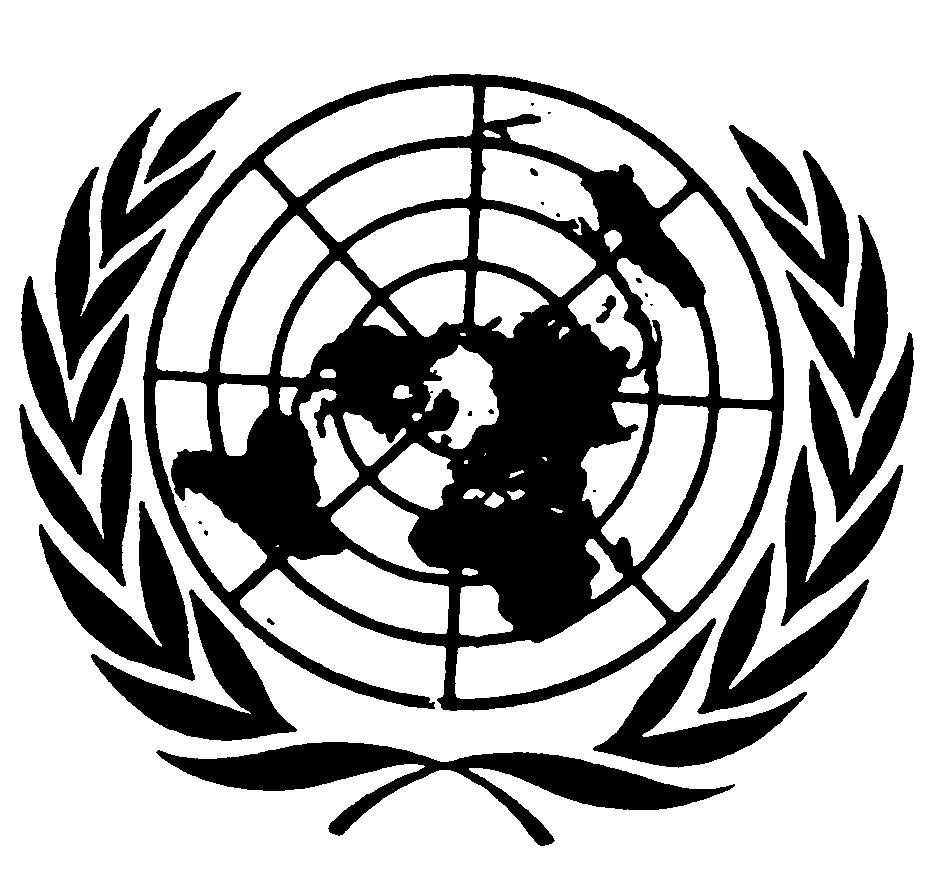 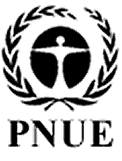 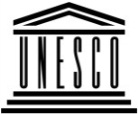 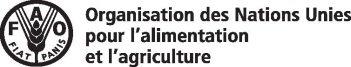 	BES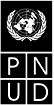 	BESIPBES/6/9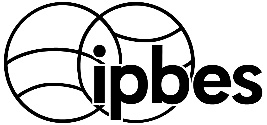 Plateforme intergouvernementale scientifique et politique sur la biodiversité et les services écosystémiquesPlateforme intergouvernementale scientifique et politique sur la biodiversité et les services écosystémiquesPlateforme intergouvernementale scientifique et politique sur la biodiversité et les services écosystémiquesPlateforme intergouvernementale scientifique et politique sur la biodiversité et les services écosystémiquesPlateforme intergouvernementale scientifique et politique sur la biodiversité et les services écosystémiquesDistr. générale 
11 décembre 2017Français 
Original : anglaisContributionsContributionsContributionsContributionsContributionsContributionsContributionsContributionsAnnonces de contributionsAnnonces de contributionsAnnonces de contributionsAnnonces de contributionsTotal2012201320142015201620172018Total201720182019–2021TotalTotal123456789101112(13) = (8)+(12)Afrique du Sud 30 00030 000–30 000Allemagnea1 736 1021 298 7211 850 1291 582 8401 119 9911 270 9978 858 7801 060 4451 060 4459 919 225Australie 97 86068 706166 566–166 566Belgique118 24378 199196 442–196 442Canadaa38 91436 49630 09830 61629 255165 37923 36423 364188 743Chili23 13614 96613 71051 812–51 812Chine160 00060 0002 005398 000620 005–620 005Danemark37 03739 31176 348–76 348États-Unis d’Amérique500 000500 000500 000477 500516 306500 0002 993 806–2 993 806Finlande 25 885275 6269 434310 945–310 945Francea270 680247 631264 291252 218247 3101 282 13082 287352 659623 0311 057 9772 340 107Inde10 00010 00020 000–20 000Japon 267 900330 000300 000300 000203 3331 401 233–1 401 233Lettonie4 2993 9443 8893 72615 858–15 858Malaisie100 000100 000–100 000Monaco-23 69723 69723 697Norvège140 4588 118 86058 357372 420651 0809 341 175295 000295 0009 636 175Nouvelle-Zélande16 09417 13418 72734 091b17 047103 093–103 093Pays-Bas678 426636 9431 315 369–1 315 369République de Corée20 00020 000–20 000Royaume-Uni de Grande-Bretagne et d’Irlande du Nord1 285 6941 046 145228 956193 1402 753 935589 252589 2523 343 187Suède228 349194 368128 535116 421255 445923 118–923 118Suisse 76 14484 79384 00084 00084 000412 93783 20783 207496 144Total2 236 1024 276 69913 620 9443 131 4283 899 7713 976 94017 04731 158 931129 3482 380 563623 0313 132 94234 291 873Gouvernement/institutionActivitéType d’appuiContributions reçues en 2017Annonces de contributions pour 2017Annonces de contributions pour 2018Annonces de contributions pour 2019–2021Montant totalMontant total 1. Contributions préaffectées reçues en espèces à l’appui d’activités inscrites dans le programme de travail approuvé et dans le budget approuvé 1. Contributions préaffectées reçues en espèces à l’appui d’activités inscrites dans le programme de travail approuvé et dans le budget approuvé 1. Contributions préaffectées reçues en espèces à l’appui d’activités inscrites dans le programme de travail approuvé et dans le budget approuvé 1. Contributions préaffectées reçues en espèces à l’appui d’activités inscrites dans le programme de travail approuvé et dans le budget approuvé 1. Contributions préaffectées reçues en espèces à l’appui d’activités inscrites dans le programme de travail approuvé et dans le budget approuvé 1. Contributions préaffectées reçues en espèces à l’appui d’activités inscrites dans le programme de travail approuvé et dans le budget approuvé 1. Contributions préaffectées reçues en espèces à l’appui d’activités inscrites dans le programme de travail approuvé et dans le budget approuvé 1. Contributions préaffectées reçues en espèces à l’appui d’activités inscrites dans le programme de travail approuvé et dans le budget approuvéAllemagne Participation des pays en développement à la cinquième session de la Plénière à Bonn (Allemagne)Réunions 106 157  106 157  106 157 AllemagneCoût d’un consultant (P-3) pour le groupe d’appui technique pour l’évaluation mondiale Appui technique 90 726  90 726  90 726 CanadaÉvaluation mondiale [produit 2 c)]ProduitsProduits 23 328  23 328  23 328 France (Agence française pour la biodiversité)Évaluation mondiale [produit 2 c)] ProduitsProduits 82 287  105 798  76 409  264 494  264 494 France (Agence française pour la biodiversité)Évaluation thématique des espèces exotiques envahissantes [produit 3 b) ii)]ProduitsProduits 82 287  182 207  264 494  264 494 France (Agence française pour la biodiversité)Évaluation thématique de l’usage durable des espèces sauvages [produit 3 b) iii)] ProduitsProduits 82 287  182 207  264 494  264 494 France (Agence française pour la biodiversité)Évaluation méthodologique des diverses conceptualisations des valeurs [produit 3 d)]ProduitsProduits 82 287  182 207  264 494  264 494 Total partiel  196 883  105 615  352 659  623 031  1 278 188  1 278 188  2. Contributions préaffectées reçues en espèces à l’appui d’activités ayant trait au programme de travail mais non incluses dans le budget approuvé  2. Contributions préaffectées reçues en espèces à l’appui d’activités ayant trait au programme de travail mais non incluses dans le budget approuvé  2. Contributions préaffectées reçues en espèces à l’appui d’activités ayant trait au programme de travail mais non incluses dans le budget approuvé  2. Contributions préaffectées reçues en espèces à l’appui d’activités ayant trait au programme de travail mais non incluses dans le budget approuvé  2. Contributions préaffectées reçues en espèces à l’appui d’activités ayant trait au programme de travail mais non incluses dans le budget approuvé  2. Contributions préaffectées reçues en espèces à l’appui d’activités ayant trait au programme de travail mais non incluses dans le budget approuvé  2. Contributions préaffectées reçues en espèces à l’appui d’activités ayant trait au programme de travail mais non incluses dans le budget approuvé  2. Contributions préaffectées reçues en espèces à l’appui d’activités ayant trait au programme de travail mais non incluses dans le budget approuvé AllemagneCoûts de la tenue de la cinquième session de la Plénière Réunions 466 569  466 569  466 569 AllemagneGestion de l’image, création d’un site Web et application téléphoniqueSensibilisation 21 345  21 345  21 345 AllemagneCoûts supplémentaires liés à la transformation d’un emploi à 
mi-temps en emploi à plein temps pour le poste d’assistant pour les systèmes d’information (G-6) approuvé par la Plénière à sa cinquième session pour une durée de deux ansPersonnel 30 000  30 000  60 000  60 000 Allemagne Réunion consacrée à un chapitre de l’évaluation mondiale [produit 2 c)]Réunions 56 564  56 564  56 564 Royaume-Uni de Grande-Bretagne et d’Irlande du NordRéunion consacrée à un chapitre de l’évaluation mondiale [produit 2 c)]Réunions 38 466  38 466  38 466 États-Unis d’AmériqueRéunion consacrée à un chapitre de l’évaluation mondiale [produit 2 c)]Réunions 25 000  25 000  25 000 NorvègeAppui à la réunion de rédaction du résumé de l’évaluation mondiale pour les décideurs [produit 2 c)]ProduitsProduits 44 952  44 952  44 952 Total partiel  637 943 – 74 952 – 712 895  712 895 Total  834 826  105 615  427 611  623 031  1 991 084  1 991 084 Gouvernement/institutionActivitéType d’appuiValeur estimative correspondante en 20171. Contributions en nature à l’appui des activités approuvées et chiffrées du programme de travail1. Contributions en nature à l’appui des activités approuvées et chiffrées du programme de travail1. Contributions en nature à l’appui des activités approuvées et chiffrées du programme de travail1. Contributions en nature à l’appui des activités approuvées et chiffrées du programme de travailPNUEDétachement à la Plateforme d’un administrateur de programme P-4 (chef du programme de travail)Appui au personnel 222 100 NorvègeGroupe d’appui technique pour l’équipe spéciale sur le renforcement des capacités [produits 1 a) et b)]Appui technique 230 000 NorvègeAppui à la tenue de la cinquième réunion de l’équipe spéciale sur le renforcement des capacités, avril 2017, Trondheim (Norvège) [produit 1 a)]Installations pour réunions 7 500 UNESCOGroupe d’appui technique pour l’équipe spéciale sur les systèmes de savoirs autochtones et locaux [produit 1 c)]Appui technique 150 000 ColombieAppui à la tenue de la cinquième réunion de l’équipe spéciale sur les savoirs autochtones et locaux, mai 2017, Pereira (Colombie) [produit 1 c)]Installations pour réunions, restauration, appui local  5 200 République de CoréeGroupe d’appui technique pour l’équipe spéciale sur les connaissances et les données [produit 1 d)]Appui technique 300 000 République de CoréeAppui à la réunion du groupe de travail sur les connaissances et les données tenue sur les indicateurs, décembre 2017, Séoul [produit 1 d)]Installations pour réunions, restauration, frais de voyage et appui local 88 507 Université de ReadingAppui à la réunion du groupe de travail sur les connaissances et les données tenue sur la production de connaissances [produit 1 d)]Installations pour réunions, restauration, appui local 20 137 Afrique du SudGroupe d’appui technique pour l’évaluation régionale pour l’Afrique [produit 2 b)]Appui technique 150 000 ColombieGroupe d’appui technique pour l’évaluation régionale pour les Amériques [produit 2 b)]Appui technique 150 000 JaponGroupe d’appui technique pour l’évaluation régionale pour l’Asie et le Pacifique [produit 2 b)]Appui technique 150 000 JaponAppui à la troisième réunion d’auteurs de l’évaluation régionale pour l’Asie et le Pacifique [produit 2 b)]Installations pour réunions, restauration 66 000 Suisse Groupe d’appui technique pour l’évaluation régionale pour l’Europe et l’Asie centrale [produit 2 b)]Appui technique 150 000 Afrique du SudAppui à la deuxième réunion d’auteurs du Groupe d’experts pour l’évaluation mondiale [produit 2 c)]Installations pour réunions et appui local 55 470 FAOAppui à la troisième réunion d’auteurs de l’évaluation de la dégradation et de la restauration des terres [produit 3 b) i)]Installations pour réunions, restauration et appui local 15 000 Pays-Bas Groupe d’appui technique pour l’évaluation de l’analyse des scénarios et la modélisation [produit 3 c)]Appui technique 572 519 Nouvelle-ZélandeAppui à la réunion sur les scénarios et la modélisation tenue à Auckland (Nouvelle-Zélande), septembre 2017 [produit 3 c)]Installations pour réunions, restauration, appui local 55 000 MexiqueAppui technique lié aux travaux sur les valeurs, apporté par l’Université nationale autonome du Mexique avec l’appui de l’Agence allemande de coopération internationale/ValuES [produit 3 d)]Appui technique 55 000 PNUE-WCMCAppui technique aux travaux sur le catalogue des évaluations et le catalogue d’outils et de méthodes d’appui aux politiques [produits 4 a) et 4 c)]Appui technique 60 000 PNUE-WCMCAppui à l’amélioration du catalogue d’outils et de méthodes d’appui aux politiques [produit 4 c)]Appui technique 48 000 Design+Appui à la communication [produit 4 d)]Services de conception graphique  1 500 Ana BelluscioAppui à la communication [produit 4 d)]Appui à la communication régionale 700 Total partiel  2 330 533 2. Contributions en nature à l’appui du programme de travail approuvé2. Contributions en nature à l’appui du programme de travail approuvéRépublique de CoréeAppui aux experts de la Plateforme pour participer aux manifestations ayant trait à la PlateformeAppui en matière de voyage 83 897 NorvègeAppui aux voyages des experts norvégiens de la Plateforme 2017–2018Appui en matière de voyage 24 275 NorvègeAppui à la réunion du dialogue régional tenue à Cartagena (Colombie), août 2017 [produit 1 b)]Interprétation 4 127 NorvègeAppui à la réunion du dialogue régional tenue à Addis-Abeba, août 2017 [produit 1 b)]Interprétation 4 224 UNESCOAppui à l’impression des comptes rendus de l’atelier sur les savoirs autochtones et locaux pour l’Asie et le PacifiqueSensibilisation et communication 6 337 PNUE-WCMCAppui à la poursuite de l’élaboration du Guide pour les évaluations et du Glossaire [produit 2 a)]Appui technique, sensibilisation et communication 46 000 NorvègeAppui à l’atelier sur le renforcement des capacités tenu au titre de l’évaluation pour l’Afrique, Afrique du Sud, février 2017 [produit 2 b)]Installations pour réunions et appui en matière de voyage 30 344 France (Ministère de l’Europe et des affaires étrangères)Appui fourni à l’évaluation régionale pour l’Afrique sous la forme du détachement temporaire d’un consultant francophone au groupe d’appui technique [produit 2 b)]Interprétation et traduction11 300Université de Berne (Suisse)Appui à la troisième réunion d’auteurs de l’évaluation régionale pour l’Europe et l’Asie centrale [produit 2 b)]Installations pour réunions, restauration 2 603 Université de Berne (Suisse)Appui à la réunion sur la rédaction du Résumé à l’intention des décideurs pour l’évaluation régionale pour l’Europe et l’Asie centrale [produit 2 b)]Installations pour réunions, restauration 1 800 NorvègeAppui à une réunion consacrée à un chapitre de l’évaluation mondiale [produit 2 c)]Installations pour réunions, restauration et appui local 48 550 France (Ministère de l’Europe et des affaires étrangères)Appui à une réunion consacrée à un chapitre de l’évaluation mondiale [produit 2 c)]Installations pour réunions, frais de voyage et appui local12 000France (Fondation pour la recherche sur la biodiversité)Appui à une réunion consacrée à un chapitre de l’évaluation mondiale [produit 2 c)]Installations pour réunions, frais de voyage et appui local12 350Agence allemande de coopération internationale /ValuESAppui à une réunion tenue conjointement sur les savoirs autochtones et locaux et sur les valeurs et les indicateurs dans le cadre de l’évaluation mondiale [produit 2 c)]Appui en matière de voyage 11 690 HongrieAppui à une réunion tenue conjointement sur les savoirs autochtones et locaux et sur les valeurs et les indicateurs dans le cadre de l’évaluation mondiale [produit 2 c)]Installations pour réunions, restauration et appui local 17 000 SwedBioAppui à une réunion tenue conjointement sur les savoirs autochtones et locaux et sur les valeurs et les indicateurs dans le cadre de l’évaluation mondiale [produit 2 c)]Appui en matière de voyage 31 510 OpplaFourniture d’une architecture Web prête à l’emploi comme base pour le catalogue des outils et méthodes d’appui aux politiques [produit 4 c)]Logiciels et appui technique 150 000 UICNAppui aux fins de la participation des parties prenantes [produit 4 d)]Appui technique 75 000 Total partiel  489 110 Total (1+2) 2 819 643 Gouvernement donateur/ 
Institution donatriceChef de projetActivitéAllemagne/International Climate Initiative (IKI)Université de BonnProjet d’appui au renforcement des capacités relatives à la Plateforme en Afrique de l’Ouest (WABES ; 2,5 millions d’euros)Belmont Forum/ BiodivERsAInternational research consortiaAppel international conjoint à des projets de recherche sur les scénarios et la modélisation de la biodiversité et des services écosystémiques (25 millions d’euros)Allemagne /Agence fédérale pour la protection de la natureInstitut für Biodiversität – Netzwerk e.V. (Institut pour la biodiversité – Réseau)Ateliers de renforcement des capacités ayant trait à la Plateforme en Europe orientale et Asie centrale (460 000 dollars)Total32,9 millions de dollarsPoste de dépensesBudget approuvé pour 2016 Dépenses de 2016 Solde 1. Réunions des organes de la Plateforme1.1 Session de la PlénièreFrais de voyage des participants à la quatrième session de la Plénière (frais de voyage et indemnité journalière de subsistance)500 000 385 684 114 316 Services de conférence (traduction, édition et interprétation)765 000 774 689 (9 689)Services d’établissement des rapports de la Plénière65 000 52 799 12 201 Services de sécurité pour la Plénière100 000 3 268 96 732 Total partiel 1.1, Session de la Plénière1 430 000 1 216 440 213 560 1.2 Sessions du Bureau et du Groupe d’experts multidisciplinaireFrais de voyage et coût des réunions pour les participants à deux sessions du Bureau70 900 57 894 13 006 Frais de voyage et coût des réunions pour les participants à deux sessions du Groupe d’experts240 000 144 871 95 129 Total partiel 1.2, Sessions du Bureau et du Groupe d’experts multidisciplinaire310 900 202 765 108 135 1.3 Frais de voyage du Président pour représenter la Plateforme25 000 0 25 000 Total partiel 1, Réunions des organes de la Plateforme1 765 900 1 419 204 346 696 2. Mise en œuvre du programme de travail2.1 Objectif 1 : Renforcer les capacités et les connaissances concernant l’interface science-politique pour que la Plateforme puisse s’acquitter de ses principales fonctions1 317 500 926 445 391 055 Produit 1 a) Besoins en matière de renforcement des capacités231 250 119 885 111 365 Produit 1 b) Activités de renforcement des capacités450 000 393 299 56 701 Produit 1 c) Connaissances autochtones et locales475 000 382 154 92 846 Produit 1 d) Connaissances et données161 250 31 107 130 143 2.2 Objectif 2 : Renforcer l’interface science-politique dans le domaine de la biodiversité et des services écosystémiques aux niveaux sous-régional, régional et mondial ainsi que de manière transversale1 598 750 1 166 820 431 930 Produit 2 a) Guide d’évaluation50 000 –50 000 Produit 2 b) Évaluations régionales et sous-régionales 1 012 500 918 881 93 619 Produit 2 c) Evaluation mondiale536 250 247 939 288 311 2.3 Objectif 3 : Renforcer l’interface science-politique sur la biodiversité et les services écosystémiques s’agissant des questions thématiques et méthodologiques651 500 347 923 303 577 Produit 3 a) Évaluation de la pollinisation117 000 3 040 113 960 Produit 3 b) i) Évaluation de la dégradation et de la restauration des terres187 500 122 693 64 807 Produit 3 b) ii) Évaluation des espèces exotiques envahissantes–––Produit 3 b) iii) Évaluation de l’usage durable des espèces sauvages80 000 50 850 29 150 Produit 3 c) Outils d’appui aux politiques pour les scénarios et la modélisation217 000 141 832 75 168 Produit 3 d) Outils d’appui aux politiques pour les valeurs50 000 29 508 20 492 2.4 Objectif 4 : Faire connaître et évaluer les activités, produits et conclusions de la Plateforme275 000 59 294 215 706 Produit 4 a) Catalogue des évaluations30 000 7 099 22 901 Produit 4 c) Catalogue d’outils et de méthodes d’appui aux politiques30 000 15 000 15 000 Produit 4 d) Communication et participation des parties prenantes215 000 37 195 177 805 Produit 4 e) Examen de la Plateforme–––Total partiel 2, Mise en œuvre du programme de travail3 842 750 2 500 482 1 342 268 3. Secrétariat3.1 Personnel du Secrétariat1 812 300 1 207 519 604 781 3.2 Dépenses de fonctionnement (autres que les dépenses de personnel)262 500 192 183 70 317 Total partiel 3, Secrétariat (dépenses de personnel et de fonctionnement)2 074 800 1 399 703 675 097 Total partiel, 1+2+37 683 450 5 319 389 2 364 061 Dépenses d’appui au programme (8 %)614 676 425 551 189 125 Coût total à la charge du Fonds d’affectation spéciale8 298 126 5 744 941 2 553 185 Contribution à la réserve opérationnelle126 873 126 873 0 Total des ressources nécessaires8 424 999 5 871 814 2 553 185 Poste de dépensesBudget approuvé 
pour 2017 Montant estimatif des dépenses 
pour 2017 Solde estimatif 1. Réunions des organes de la Plateforme1.1 Session de la PlénièreFrais de voyage des participants à la cinquième session de la Plénière (frais de voyage et indemnité journalière de subsistance) 500 000  304 952  195 048 Services de conférence (traduction, édition et interprétation) 830 000  515 183  314 817 Services d’établissement des rapports de la Plénière 65 000  46 230  18 770 Services de sécurité pour la Plénière 100 000  32 729  67 271 Total partiel 1.1, Session de la plénière1 495 000899 094595 9061.2 Sessions du Bureau et du Groupe d’experts multidisciplinaireFrais de voyage et coût des réunions pour les participants à deux sessions du Bureau 70 900  48 290  22 610 Frais de voyage et coût des réunions pour les participants à deux sessions du Groupe d’experts 170 000  159 597  10 403 Total partiel 1.2, Sessions du Bureau et du Groupe d’experts multidisciplinaire240 900 207 88733 0131.3 Frais de voyage du Président pour représenter la Plateforme25 000 – 25 000 Total partiel 1, Réunions des organes de la Plateforme1 760 900 1 106 981653 9192. Mise en œuvre du programme de travail2.1 Objectif 1 : Renforcer les capacités et les connaissances concernant l’interface science-politique pour que la Plateforme puisse s’acquitter de ses principales fonctions 798 000  728 344  69 656 Produit 1 a) Besoins en matière de renforcement des capacités 133 750  107 675  26 075 Produit 1 b) Activités de renforcement des capacités 375 500  375 500 – Produit 1 c) Connaissances autochtones et locales 225 000  197 669  27 331 Produit 1 d) Connaissances et données 63 750  47 500  16 250 2.2 Objectif 2 : Renforcer l’interface science-politique dans le domaine de la biodiversité et des services écosystémiques aux niveaux sous-régional, régional et mondial ainsi que de manière transversale 2 635 750  2 366 876  268 874 Produit 2 a) Guide d’évaluation– – – Produit 2 b) Évaluations régionales et sous-régionales 2 050 000  2 086 540  (36 540)Produit 2 c) Evaluation mondiale 585 750  280 336  305 414 2.3 Objectif 3 : Renforcer l’interface science-politique sur la biodiversité et les services écosystémiques s’agissant des questions thématiques et méthodologiques 490 000  433 065  56 935 Produit 3 a) Évaluation de la pollinisation– – – Produit 3 b) i) Évaluation de la dégradation et de la restauration des terres 340 000  280 847  59 153 Produit 3 b) ii) Évaluation des espèces exotiques envahissantes– – – Produit 3 b) iii) Évaluation de l’usage durable des espèces sauvages– – – Produit 3 c) Outils d’appui aux politiques pour les scénarios et la modélisation 100 000  102 218  (2 218)Produit 3 d) Outils d’appui aux politiques pour les valeurs 50 000  50 000 –2.4 Objectif 4 : Faire connaître et évaluer les activités, produits et conclusions de la Plateforme 235 000  211 836  23 164 Produit 4 a) Catalogue des évaluations 30 000  30 000 –Produit 4 c) Catalogue d’outils et de méthodes d’appui aux politiques 30 000  30 000 –Produit 4 d) Communication et participation des parties prenantes* 175 000  151 836  23 164 Produit 4 e) Examen de la Plateforme– – – Total partiel 2, Mise en œuvre du programme de travail4 158 7503 740 121418 6293. Secrétariat3.1 Personnel du Secrétariat 1 917 000 1 197 715719 2853.2 Dépenses de fonctionnement (autres que les dépenses de personnel) 249 250 204 75044 500Total partiel 3, Secrétariat (dépenses de personnel et de fonctionnement)2 166 2501 402 465 763 785 Total partiel, 1+2+38 085 9006 249 5671 836 333Dépenses d’appui au programme (8 %)646 872499 965146 907Coût total à la charge du Fonds d’affectation spéciale8 732 7726 749 5331 983 239Contribution à la réserve opérationnelleTotal des ressources nécessaires8 732 7726 749 5331 983 239Poste de dépensesABudget pour 2018
(supérieur à 5 millions)BBudget pour 2018
(5 millions)CBudget pour 2018 (inférieur à 5 millions)Réunions des organes de la Plateforme1.1 Session de la Plénière Frais de voyage des participants à la sixième session de la Plénière (frais de voyage et indemnité journalière de subsistance)500 000 500 000  500 000 Services de conférence (traduction, édition et interprétation)1 065 000 1 065 000  1 065 000 Services d’établissement des rapports de la Plénière65 000 65 000  65 000 Services de sécurité pour la Plénière100 000 100 000  100 000 Total partiel 1.1, Session de la Plénière1 730 0001 730 0001 730 0001.2 Sessions du Bureau et du Groupe d’experts multidisciplinaireFrais de voyage et coût des réunions pour les participants à deux sessions du Bureau70 900 70 900  70 900 Frais de voyage et coût des réunions pour les participants à deux sessions du Groupe d’experts170 000 170 000  170 000 Total partiel 1.2, Sessions du Bureau et du Groupe d’experts multidisciplinaire240 900240 900240 9001.3 Frais de voyage du Président pour représenter la Plateforme30 000 30 000  30 000 Total partiel 1, Réunions des organes de la Plateforme2 000 9002 000 9002 000 9002. Mise en œuvre du programme de travail2.1 Objectif 1 : Renforcer les capacités et les connaissances concernant l’interface science-politique pour que la Plateforme puisse s’acquitter de ses principales fonctions861 250––Produit 1 a) Besoins en matière de renforcement des capacités 133 750  –  – Produit 1 b) Activités de renforcement des capacités 450 000  –  – Produit 1 c) Connaissances autochtones et locales 213 750  –  – Produit 1 d) Connaissances et données 63 750  –  – 2.2 Objectif 2 : Renforcer l’interface science-politique dans le domaine de la biodiversité et des services écosystémiques aux niveaux sous-régional, régional et mondial ainsi que de manière transversale1 310 0001 201 100817 500Produit 2 a) Guide d’évaluation –  –  – Produit 2 b) Évaluations régionales et sous-régionales 285 000  285 000  285 000 Produit 2 c) Évaluation mondiale 1 025 000  916 100  532 500 2.3 Objectif 3 : Renforcer l’interface science-politique sur la biodiversité et les services écosystémiques s’agissant des questions thématiques et méthodologiques971 250 71 250 71 250Produit 3 a) Évaluation de la pollinisation –  –  – Produit 3 b) i) Évaluation de la dégradation et de la restauration des terres 71 250  71 250  71 250 Produit 3 b) ii) Évaluation des espèces exotiques envahissantesa –  –  – Produit 3 b) iii) Évaluation de l’usage durable des espèces sauvagesa –  –  – Produit 3 c) Outils d’appui aux politiques pour les scénarios et la modélisation 100 000  –  – Produit 3 d) Outils d’appui aux politiques pour les valeursa  50 000b –  – Évaluation en attente no 1 (première année) 375 000  –  – Évaluation en attente no 2 (première année) 375 000  –  – Évaluation en attente no 3 (débute en 2019) – 2.4 Objectif 4 : Faire connaître et évaluer les activités, produits et conclusions de la Plateforme526 660 –  – Produit 4 a) Catalogue des évaluations 10 000  –  – Produit 4 c) Catalogue d’outils et de méthodes d’appui aux politiques 30 000  –  – Produit 4 d) Communication et participation des parties prenantes 311 000  –  – Produit 4 e) Examen de la Plateforme 175 660  –  – Total partiel 2, Mise en œuvre du programme de travail3 669 1601 272 350888 7503. Secrétariat3.1 Personnel du Secrétariat 2 017 600  1 963 700  1 963 700 3.2 Dépenses de fonctionnement 
(autres que les dépenses de personnel)251 000 249 250  249 250 Total partiel 3, Secrétariat (dépenses de personnel et de fonctionnement)2 268 6002 212 9502 212 950Total partiel, 1+2+37 938 6605 486 2005 102 600Dépenses d’appui au programme (8 %)635 093438 896408 208Coût total à la charge du Fonds d’affectation spéciale8 573 7535 925 0965 510 808Contribution à la réserve opérationnelle (925 096) (925 096)Total des ressources nécessaires8 573 7535 000 0004 585 712Poste de dépensesBudget pour 2019Réunions des organes de la Plateforme1.1 Session de la Plénière Frais de voyage des participants à la septième session de la Plénière (frais de voyage et indemnité journalière de subsistance)500 000 Services de conférence (traduction, édition et interprétation)830 000 Services d’établissement des rapports de la Plénière70 000 Services de sécurité pour la Plénière100 000 Total partiel 1.1, Session de la Plénière1 500 000 1.2 Sessions du Bureau et du Groupe d’experts multidisciplinaireFrais de voyage et coût des réunions pour les participants à deux sessions du Bureau70 900 Frais de voyage et coût des réunions pour les participants à deux sessions du Groupe d’experts170 000 Total partiel 1.2, Sessions du Bureau et du Groupe d’experts multidisciplinaire240 900 1.3 Frais de voyage du Président pour représenter la Plateforme25 000 Total partiel 1, Réunions des organes de la Plateforme1 765 900 2. Mise en œuvre du programme de travail2.1 Objectif 1 : Renforcer les capacités et les connaissances concernant l’interface science-politique pour que la Plateforme puisse s’acquitter de ses principales fonctions91 667 Produit 1 a) Besoins en matière de renforcement des capacités29 167 Produit 1 b) Activités de renforcement des capacités– Produit 1 c) Connaissances autochtones et locales62 500 Produit 1 d) Connaissances et données–2.2 Objectif 2 : Renforcer l’interface science-politique dans le domaine de la biodiversité et des services écosystémiques aux niveaux sous-régional, régional et mondial ainsi que de manière transversale113 750 Produit 2 a) Guide d’évaluation– Produit 2 b) Évaluations régionales et sous-régionales– Produit 2 c) Évaluation mondiale 113 750 2.3 Objectif 3 : Renforcer l’interface science-politique sur la biodiversité et les services écosystémiques s’agissant des questions thématiques et méthodologiques1 265 000 Produit 3 a) Évaluation de la pollinisation– Produit 3 b) i) Évaluation de la dégradation et de la restauration des terres– Produit 3 b) ii) Évaluation des espèces exotiques envahissantes*– Produit 3 b) iii) Évaluation de l’usage durable des espèces sauvages*– Produit 3 c) Outils d’appui aux politiques pour les scénarios et la modélisation 100 000 Produit 3 d) Outils d’appui aux politiques pour les valeurs*–Évaluation en attente no 1 (deuxième année) 395 000 Évaluation en attente no 2 (deuxième année) 395 000 Évaluation en attente no 3 (première année) 375 000 2.4 Objectif 4 : Faire connaître et évaluer les activités, produits et conclusions de la Plateforme120 000 Produit 4 a) Catalogue des évaluations– Produit 4 c) Catalogue d’outils et de méthodes d’appui aux politiques– Produit 4 d) Communication et participation des parties prenantes 112 500 Produit 4 e) Examen de la Plateforme  7 500 Total partiel 2, Mise en œuvre du programme de travail1 590 417 3. Secrétariat3.1 Personnel du Secrétariat2 017 600 3.2 Dépenses de fonctionnement (autres que les dépenses de personnel)251 000 Total partiel 3, Secrétariat (dépenses de personnel et de fonctionnement)2 268 600 Total partiel, 1+2+35 624 917 Dépenses d’appui au programme (8 %)449 993 Coût total à la charge du Fonds d’affectation spéciale6 074 910 Total des ressources nécessaires6 074 910 2018201820192019Montant total des ressources nécessairesSolde cumulé des fonds disponibles 
(+/-)Montant total des ressources nécessairesSolde cumulé des fonds disponibles (+/-)Solde de trésorerie estimatif au 1er janvier de l’année en cours 5 660 781  (403 061)Recettes supplémentaires annoncées pour l’année en cours (voir tableau 1)129 348 (2017)2 380 563 (2018)Total : 2 509 911 252 739 (2019)Dépenses prévues pour l’année en cours pour les réunions de la Plateforme et le secrétariat  4 611 060  4 357 260 Dépenses prévues pour l’année en cours pour la mise en œuvre du premier programme de travail 3 962 693  1 717 650 A – Solde estimatif au 31 décembre de l’année en cours sur la base des annonces de contributions reçues (403 061) (6 225 232)Contributions supplémentaires potentielles des donateurs habituels (pas encore annoncées) 3 000 000  5 000 000 B - Solde estimatif au 31 décembre de l’année en cours sur la base des annonces de contributions tenues pour reçues 2 596 939 1 774 768Premier programme de travailPremier programme de travailPremier programme de travailDeuxième programme de travailDeuxième programme de travailDeuxième programme de travailDeuxième programme de travailDeuxième programme de travailRécapitulatif des dépenses totales prévues Récapitulatif des dépenses totales prévues Récapitulatif des dépenses totales prévues 20182018201920192020202020212021Objet de dépensesPrévisions de dépensesObjet de dépensesPrévisions de dépensesObjet de dépensesPrévisions de dépensesObjet de dépensesPrévisions de dépenses1 Réunions d’organes1 Réunions d’organes1 Réunions d’organes1 Réunions d’organes1 Réunions d’organes1 Réunions d’organes1 Réunions d’organes1 Réunions d’organesPlénière (mars)1 730 000 Plénière (mai)1 495 000 Plénière1 500 000 Plénière1 500 000 GEM/Bureau 270 900 GEM/Bureau 270 900 GEM/Bureau270 900 GEM/Bureau270 900 3 Secrétariat3 Secrétariat3 Secrétariat3 Secrétariat3 Secrétariat3 Secrétariat3 Secrétariat3 SecrétariatSecrétariat2 268 600 Secrétariat2 268 600 Secrétariat2 268 600 Secrétariat2 268 600  2 Programme de travail 2 Programme de travail 2 Programme de travail 2 Programme de travail2 Programme de travail2 Programme de travail 2 Programme de travail 2 Programme de travail1er PDT3 669 160 1er PDT1 590 417 1er PDT1 745 000 1er PDT675 000 2e PDT–2e PDT–2e PDT–Total, PDT3 669 160 Total, PDT1 590 417 Total, PDT1 745 000 Total, PDT675 000 Dépenses totales prévuesDépenses totales prévuesDépenses totales prévuesDépenses totales prévuesDépenses totales prévuesDépenses totales prévuesDépenses totales prévuesDépenses totales prévuesTotal 1+2+37 938 660 Total 1+2+35 624 917 Total 1+2+35 784 500 Total 1+2+34 714 500 DAP (8 %)  635 093 DAP (8 %) 449 993 DAP (8 %) 462 760 DAP (8 %) 377 160 Réserve opérationnelle Réserve opérationnelle Réserve opérationnelle Réserve opérationnelle Total 8 573 753 Total6 074 910 Total 6 247 260 Total 5 091 660 Récapitulatif des dépenses prévues pour le programme de travailRécapitulatif des dépenses prévues pour le programme de travailRécapitulatif des dépenses prévues pour le programme de travailRécapitulatif des dépenses prévues pour le programme de travailÉléments du programme de travailÉléments du programme de travailÉléments du programme de travailÉléments du programme de travailÉléments du programme de travailÉléments du programme de travailÉléments du programme de travailÉléments du programme de travailGAT pour les connaissances et données –GAT pour les connaissances et données–No 1 des évaluations en attente (3e année)675 000 No 3 des évaluations en attente (3e année)675 000 GAT pour les évaluations régionales 150 000 GAT pour l’évaluation mondiale 80 000 No 2 des évaluations en attente (3e année)675 000 Faire venir les auteurs des évaluations régionales à IPBES-6 135 000 Faire venir les auteurs de l’évaluation mondiale à IPBES-733 750 No 3 des évaluations en attente (2e année)395 000 GAT pour l’évaluation de la DRT 37 500 No 1 des évaluations en attente 2e année) 395 000 Faire venir les auteurs de l’évaluation de la DRT à IPBES-6 33 750 No 2 des évaluations en attente 2e année) 395 000 GAT pour l’évaluation mondiale 120 000 No 3 des évaluations en attente (1ère année) 375 000 3e réunion d’auteurs de l’évaluation mondiale 412 500 Communication 112 500 Évaluation mondiale Communication I 383 600 GAT pour le renforcement des capacités29 167 Évaluation mondiale Communication II 51 400 GAT pour les SAL62 500 Examen de l’IPBES 175 660 Scénarios et modélisation, phase 2 100 000 Communication 311 000 Examen de l’IPBES7 500 GAT pour le renforcement des capacités 70 000 Activités de renforcement des capacités 450 000 GAT pour les outils d’appui aux politiques, catalogue et guide 30 000 GAT pour la DRT 150 000 Réunion du mécanisme participatif sur la DRT  63 750 No 1 des évaluations en attente (1ère année) 375 000 No 2 des évaluations en attente (1ère année) 375 000 Scénarios et modélisation, phase 2 100 000 Orientations sur les valeurs 50 000 Ateliers sur les SAL pour l’évaluation mondiale  50 000 Réunion de l’équipe spéciale sur le renforcement des capacités 63 750 Réunions de l’équipe spéciale sur les connaissances et données 63 750 Faire venir les coprésidents de l’évaluation mondiale à IPBES-67 500 GAT pour le catalogue des évaluations 10 000 Réunion du forum de renforcement des capacités– Total, programme de travail3 669 160 Total, programme de travail1 590 417 Total, programme de travail1 745 000 Total, programme de travail675 000 Premier programme de travailPremier programme de travailPremier programme de travailDeuxième programme de travailDeuxième programme de travailDeuxième programme de travailDeuxième programme de travailDeuxième programme de travailRécapitulatif des dépenses totales prévues Récapitulatif des dépenses totales prévues Récapitulatif des dépenses totales prévues 20182018201920192020202020212021Objet de dépensesPrévisions de dépensesObjet de dépensesPrévisions de dépensesObjet de dépensesPrévisions de dépensesObjet de dépensesPrévisions de dépenses1 Réunions d’organes1 Réunions d’organes1 Réunions d’organes1 Réunions d’organes1 Réunions d’organes1 Réunions d’organes1 Réunions d’organes1 Réunions d’organesPlénière (mars)1 730 000 Plénière (mai)1 495 000 Plénière–Plénière1 500 000 GEM/Bureau270 900 GEM/Bureau270 900 GEM/Bureau 270 900 GEM/Bureau270 900 3 Secrétariat3 Secrétariat3 Secrétariat3 Secrétariat3 Secrétariat3 Secrétariat3 SecrétariatSecrétariat2 212 950 Secrétariat2 212 950 Secrétariat2 212 950 Secrétariat2 212 950  2 Programme de travail 2 Programme de travail 2 Programme de travail 2 Programme de travail 2 Programme de travail 2 Programme de travail 2 Programme de travail 2 Programme de travail1er PDT1 272 350 1er PDT1 442 917 1er PDT1 185 000 1er PDT2 025 000 2e PDT–2e PDT–2e PDT–Total, PDT1 272 350 Total, PDT1 442 917 Total, PDT1 185 000 Total, PDT2 025 000 Dépenses totales prévuesDépenses totales prévuesDépenses totales prévuesDépenses totales prévuesDépenses totales prévuesDépenses totales prévuesDépenses totales prévuesDépenses totales prévuesTotal 1+2+35 486 200 Total 1+2+35 421 767 Total 1+2+33 668 850 Total 1+2+36 008 850 DAP (8 %)  438 896 DAP (8 %) 433 741 DAP (8 %)  293 508 DAP (8 %)  480 708  Réserve opérationnelle (925 096) Réserve opérationnelle 925 096  Réserve opérationnelle Réserve opérationnelle  Total 5 000 000  Total 6 780 604  Total 3 962 358 Total 6 489 558 Récapitulatif des dépenses prévues pour le programme de travailRécapitulatif des dépenses prévues pour le programme de travailRécapitulatif des dépenses prévues pour le programme de travailRécapitulatif des dépenses prévues pour le programme de travailÉléments du programme de travailÉléments du programme de travailÉléments du programme de travailÉléments du programme de travailÉléments du programme de travailÉléments du programme de travailÉléments du programme de travailÉléments du programme de travailGAT pour les connaissances et données–GAT pour les connaissances et données–No 1 des évaluations en attente (2e année) 395 000 No 1 des évaluations en attente (3e année)675 000 GAT pour les évaluations régionales 150 000 GAT pour l’évaluation mondiale80 000 No 2 des évaluations en attente (2e année) 395 000 No 2 des évaluations en attente (3e année)675 000 Faire venir les auteurs des évaluations régionales à IPBES-6 135 000 Faire venir les auteurs de l’évaluation mondiale à IPBES-733 750 No 3 des évaluations en attente (2e année) 395 000 No 3 des évaluations en attente (3e année)675 000 GAT pour l’évaluation de la DRT37 500 No 1 des évaluations en attente (1ère année)375 000 Faire venir les auteurs de l’évaluation de la DRT à IPBES-633 750 No 2 des évaluations en attente (1ère année)375 000 GAT pour l’évaluation mondiale 120 000 No 3 des évaluations en attente (1ère année)375 000 3e réunion d’auteurs de l’évaluation mondiale 412 500 Communication112 500 Évaluation mondiale communication I 383,600 GAT pour le renforcement des capacités29 167 Évaluation mondiale Communication II–GAT pour les SAL62 500 Examen de l’IPBES–Communication–GAT pour le renforcement des capacités–Activités de renforcement des capacités–GAT pour outils d’appui 
aux politiques, catalogue et guide–GAT pour les SAL–Réunion du mécanisme participatif pour les SAL –No 1 des évaluations en attente (1ère année)–No 2 des évaluations en attente (1ère année)–Scénarios et modélisation, phase 2–Orientations sur les valeurs–Ateliers sur les SAL pour l’évaluation mondiale–Réunion de l’équipe spéciale sur le renforcement des capacités–Réunions de l’équipe spéciale sur les connaissances et données–Faire venir les coprésidents de l’évaluation mondiale à IPBES-6–GAT pour le catalogue des évaluations–Réunion du forum de renforcement des capacités–Total, programme de travail1 272 350 Total, programme de travail1 442 917 Total, programme de travail1 185 000Total, programme de travail2 025 000 Premier programme de travailPremier programme de travailPremier programme de travailDeuxième programme de travailDeuxième programme de travailDeuxième programme de travailDeuxième programme de travailDeuxième programme de travailRécapitulatif des dépenses totales prévues Récapitulatif des dépenses totales prévues Récapitulatif des dépenses totales prévues 20182018201920192020202020212021Objet de dépensesPrévisions de dépensesObjet de dépensesPrévisions de dépensesObjet de dépensesPrévisions de dépensesObjet de dépensesPrévisions de dépenses1 Réunions d’organes1 Réunions d’organes1 Réunions d’organes1 Réunions d’organes1 Réunions d’organes1 Réunions d’organes1 Réunions d’organes1 Réunions d’organesPlénière (mars) 1 730 000 Plénière (mai)1 495 000 Plénière 1 500 000 Plénière1 500 000 GEM/Bureau270 900 GEM/Bureau270 900 GEM/Bureau270 900 GEM/Bureau270 900 3 Secrétariat3 Secrétariat3 Secrétariat3 Secrétariat3 Secrétariat3 Secrétariat3 Secrétariat3 SecrétariatSecrétariat 2 212 950 Secrétariat2 212 950 Secrétariat 2 212 950 Secrétariat2 212 950 2 Programme de travail2 Programme de travail2 Programme de travail2 Programme de travail2 Programme de travail2 Programme de travail2 Programme de travail2 Programme de travail1er PDT888 750 1er PDT1 442 917 1er PDT 1 185 000 1er PDT2 025 000 2e PDT–2e PDT–2e PDT–Total, programme de travail888 750 Total, programme de travail1 442 917 Total, programme de travail 1 185 000 Total, programme de travail2 025 000 Dépenses totales prévuesDépenses totales prévuesDépenses totales prévuesDépenses totales prévuesDépenses totales prévuesDépenses totales prévuesDépenses totales prévuesDépenses totales prévuesTotal 1+2+3 5 102 600 Total 1+2+35 421 767 Total 1+2+3 5 168 850 Total 1+2+36 008 850 DAP (8%) 408 208 DAP (8%) 433 741 DAP (8%) 413 508 DAP (8%) 480 708 Réserve opérationnelle (925 096)Réserve opérationnelle 925 096 Réserve opérationnelleRéserve opérationnelleTotal  4 585 712 Total 6 780 604 Total  5 582 358  Total 6 489 558 Récapitulatif des dépenses totales prévues pour le programme de travail Récapitulatif des dépenses totales prévues pour le programme de travail Récapitulatif des dépenses totales prévues pour le programme de travail Éléments du programme de travailÉléments du programme de travailÉléments du programme de travailÉléments du programme de travailÉléments du programme de travailÉléments du programme de travailÉléments du programme de travailÉléments du programme de travailGAT pour les connaissances et données–GAT pour les connaissances et données–No 1 des évaluations en attente (2e année)395 000 No 1 des évaluations en attente (3e année)675 000 GAT pour les évaluations régionales150 000 GAT pour l’évaluation mondiale 80 000 No 2 des évaluations en attente (2e année)395 000 No 2 des évaluations en attente (3e année)675 000 Faire venir les auteurs des évaluations régionales à IPBES-6135 000 Faire venir les auteurs de l’évaluation mondiale à IPBES-733 750 No 3 des évaluations en attente (2e année)395 000 No 3 des évaluations en attente (3e année)675 000 GAT pour l’évaluation de la DRT37 500 No 1 des évaluations en attente (1ère année)375 000 Faire venir les auteurs de l’évaluation de la DRT à IPBES-633 750 No 2 des évaluations en attente (1ère année)375 000 GAT pour l’évaluation mondiale120 000 No 3 des évaluations en attente (1ère année)375 000 3e réunion d’auteurs de l’évaluation mondiale412 500 Communication112 500 Évaluation mondiale Communication I–GAT pour le renforcement des capacités 29 167 Évaluation mondiale Communication II–GAT pour les SAL  62 500 Examen de l’IPBES–Communication–GAT pour le renforcement des capacités–Activités de renforcement des capacités–GAT pour les outils d’appui aux politiques, catalogue et guide–GAT pour les SAL –Réunion du mécanisme participatif pour les SAL–No 1 des évaluations en attente (1ère année)–No 2 des évaluations en attente (1ère année)–Scénarios et modélisation, phase 2–Orientations sur les valeurs–Ateliers sur les SAL pour l’évaluation mondiale–Réunion de l’équipe spéciale sur le renforcement des capacités –Réunions de l’équipe spéciale sur les connaissances et données–Faire venir les coprésidents de l’évaluation mondiale à IPBES-6–GAT pour le catalogue des évaluations –Réunion du forum de renforcement des capacités–Consultations sur le 2e programme de travail –Total, programme de travail888 750 Total, programme de travail1 442 917 Total, programme de travail 1 185 000 Total, programme de travail2 025 000 